Произведено в России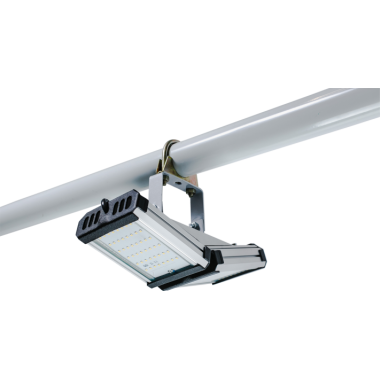 Системысветодиодного освещенияСерия "Модуль Галочка"АРТ.: ViLED СС Т1-У-Е-32-270.100.160-4-0-67Модуль Галочка, универсальный, 32 Вт, светодиодный светильникКод товара: 3376Основные характеристики светильникаЭлектротехнические характеристики:Светотехнические характеристики:Данный светильник имеет самое широкое назначение: предназначен как к промышленному применению, в цехах с высокой концентрацией влаги и пыли, так и к освещению придворовых территорий и улиц. Может использоваться в качестве прожектора. Не требует дополнительного обслуживания и специальной утилизации.Схема крепления / подключения / габаритные размеры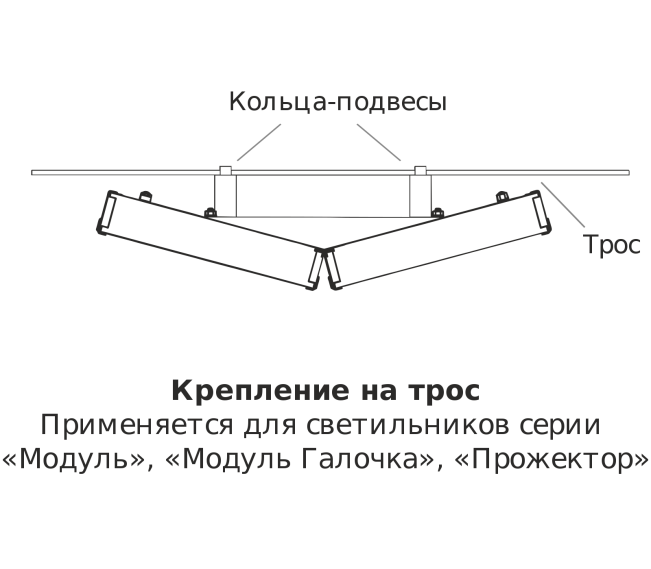 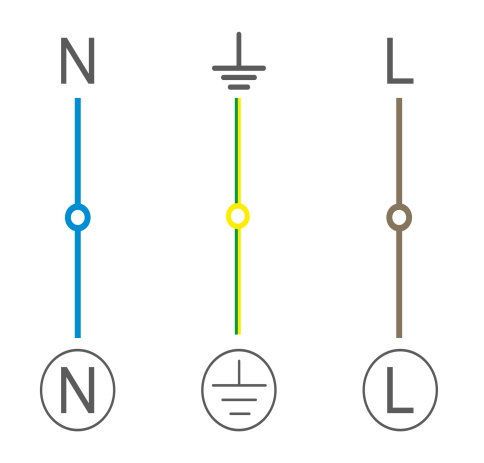 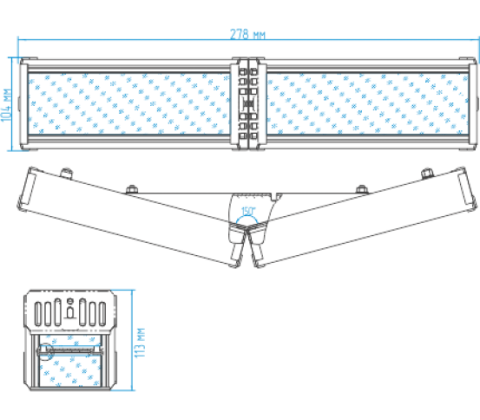 Кривые силы света / конус освещенности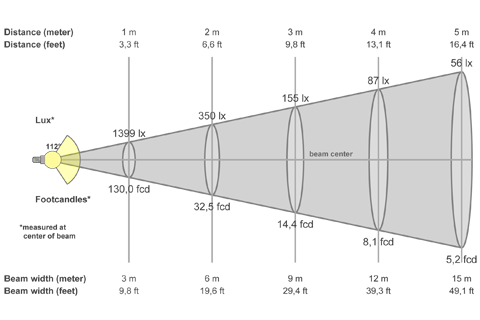 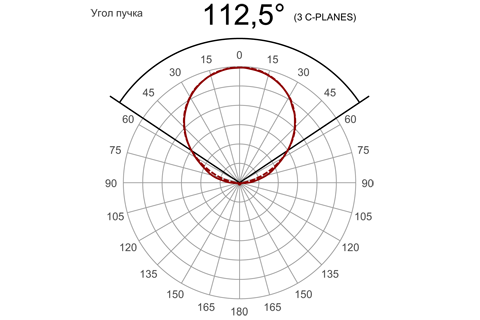 Степень защиты от внешних воздействий, IP67Класс защиты от поражения эл. токомIКлиматическое исполнениеУХЛ1Габаритные размеры светильника, мм280х100х150Масса светильника, НЕТТО, кг1,4Количество светильников в упаковке, шт.1Габаритные размеры упаковки, мм295х120х100Масса БРУТТО, кг1,6Материал корпусаАнодированный алюминийТип крепленияУниверсальныйНапряжение питания, В170-264Диапазон рабочих частот, Гц50 / 60Потребляемая мощность, Вт32Коэффициент мощности светильника, cos φ≥ 0,95Температура эксплуатации, °C+50 / -45Световой поток светильника (номинальный), лм3680 ÷ 4000Цветовая температура, К4000Индекс цветопередачи, Ra≥ 80Кривая силы светаД (косинусная)Коэффициент пульсации, %< 10Ресурс светодиодов, час.100 000Количество светодиодов, шт.96